В целях повышения инвестиционной привлекательности города Алатыря Чувашской Республики:Утвердить Порядок реализации инвестиционного плана города Алатыря Чувашской Республики (Приложение №1).Утвердить состав рабочей группы (Приложение №2). Ответственным лицом за проведение и составление протоколов встреч и переговоров с бизнес-сообществом, ведение реестра предпринимателей, реестра обращений за государственной поддержкой при реализации инвестиционного проекта, медиаплана и информирование бизнеса о существующих мерах поддержки назначить главного специалиста-эксперта отдела экономики Усову А.В.Ответственным лицом за проведение телефонных переговоров для отслеживания хода реализации проектов назначить старшего инспектора отдела экономики Факеева А.А.Ответственным лицом за создание «инвестиционного портрета» назначить заместителя начальника отдела экономики Буженинову К.В.6. Отделу информационного обеспечения и взаимодействия со СМИ управления организационно-контрольной и кадровой работы администрации города Алатыря Чувашской Республики (Т.Н.Калякановой) разместить настоящее распоряжение на официальном сайте администрации города Алатыря Чувашской Республики и опубликовать в периодическом печатном издании «Бюллетень города Алатыря Чувашской Республики».7. Контроль за исполнением настоящего распоряжения возложить на заместителя главы администрации по экономическим и финансовым вопросам – начальника отдела экономики Н.В.Марунину.Глава администрации                                                                                                  С.А.ЛукишинИсп. Буженинова К.В. (83531)20106	Приложение № 1к распоряжению администрациигорода Алатыря Чувашской Республикиот «30» декабря 2020 г. № 338Порядокреализации инвестиционного плана города Алатыря Чувашской РеспубликиПовышение инвестиционной привлекательности муниципального образования – одно из важнейших направлений социально-экономического развития территорий. Инвестиционный план – важный инструмент планирования деятельности муниципалитета по поддержке предпринимательства и привлечению инвестиций. Инвестиционный план включает в себя 5 основных этапов, каждый из которых разбит на несколько шагов. Большинство шагов включают в себя многократно повторяемые в течение года мероприятия.  Инвестиционный план подлежит корректировке путем внесения в него актуальной информации. ОСНОВНЫЕ ЭТАПЫ:1. Проведение встреч и переговоров с бизнес-сообществом. 2. Создание «Инвестиционного портрета».3.Организация взаимодействия для обсуждения направлений развития и приоритетов и формирование плана мероприятий.4. Привлечение новых инвесторов.5. Оказание поддержки.1. ПРОВЕДЕНИЕ ВСТРЕЧ И ПЕРЕГОВОРОВ С БИЗНЕС-СООБЩЕСТВОМЗадачи:Отслеживание хода реализации инвестиционных проектов, проблем и барьеров, возникающих при их реализации и ведении бизнеса в целом;Выявление потребностей предпринимательского сообщества;Уточнение планов по расширению бизнеса/реализации новых проектов;Информирование о существующих мерах поддержки.1.1 Проведение встреч с бизнес-сообществом муниципального образованияМероприятия:прием предпринимателей у главы администрации города Алатыря Чувашской Республики (или его заместителя) – каждый понедельник (по мере обращений предпринимателей);посещение площадок запланированных и реализуемых проектов – 1 раз в полугодие.Форма реестра инвестиционных проектов с графиком встреч и переговоров представлена в Приложении № 1 к настоящему Порядку.Результаты всех проведенных встреч фиксируются в формате протоколов встреч и обсуждаются рабочей группой для формирования плана мероприятий по поддержке предпринимателей. В рабочую группу входят глава администрации города Алатыря Чувашской Республики, его заместители, сотрудники, курирующие вопросы развития экономики, земельных отношений и строительства. 1.2. Проведение телефонных интервью с предпринимателямиПри необходимости для получения дополнительной информации 1 раз в месяц проводятся телефонные переговоры для отслеживания хода реализации проектов. Проведение телефонных интервью проводится для получения дополнительной информации о предпринимательской деятельности, в частности, о следующих аспектах:работа по реализации проектов в период между посещениями площадок (для отслеживания хода реализации каждого проекта);деятельность предпринимателей, с которыми не было встреч в течение года;деятельность предпринимателей, которые в прошлом успешно реализовали инвестиционные проекты на территории муниципального образования;(Предприниматели, реализовавших проекты в последние три года, обзваниваются не реже одного раза в полугодие);планы предпринимателей, которые в прошлом планировали или начинали реализацию проектов на территории муниципального образования, но не завершили свои проекты; (Предпринимателей, которые планировали реализацию проектов в последние три года, обзваниваются не реже одного раза в полугодие).Результаты звонков фиксируются во внутреннем реестре в течение одного дня после каждого звонка. Выявленные в ходе общения с предпринимателями проблемы и возможности для развития обсуждаются на заседаниях рабочей группы, либо на заседаниях Совета предпринимателей по поддержке и развитию малого и среднего предпринимательства, либо на встречах с главой муниципального образования. Примерная форма для опроса предпринимателей приведена в Приложении № 2 к настоящему порядку.2. СОЗДАНИЕ «ИНВЕСТИЦИОННОГО ПОРТРЕТА»По итогам проведенных встреч и переговоров с бизнесом, телефонных интервью актуализируются:реестр предпринимателей;реестр инвестиционных проектов;реестр свободных инвестиционных площадок.Инвестиционный портрет представляет собой комплексный документ, содержащий основную информацию о преимуществах муниципального образования и его инвестиционных возможностях. Разрабатывается расширенная и краткая версия инвестиционного портрета. Расширенная версия портрета представляет собой текстовый документ в свободной форме, максимально полно отражающий характеристики муниципального образования по следующим направлениям (как правило, наиболее востребованным со стороны инвесторов):общие сведения о муниципальном образовании;природные ресурсы;социально-демографические показатели;основные экономические показатели; инвестиционная инфраструктура: транспорт, телекоммуникации, финансовый сектор, рынок недвижимости, производственная, инженерная, научно-образовательная, социальная, гостиничная инфраструктура;нормативно-правовые акты, регламентирующие инвестиционный процесс;процедуры организации бизнеса;приоритетные направления развития;ключевые инвестиционные проекты;свободные земельные участки;меры поддержки предпринимателей;структура администрации и контактные данные.Краткая версия инвестиционного портрета оформляется в виде презентации.Форма реестров предпринимателей, инвестиционных проектов, свободных инвестиционных площадок представлены в Приложении № 3 к настоящему Порядку.3. ОРГАНИЗАЦИЯ ВЗАИМОДЕЙСТВИЯ ДЛЯ ОБСУЖДЕНИЯ НАПРАВЛЕНИЙ РАЗВИТИЯ И ПРИОРИТЕТОВ И ФОРМИРОВАНИЯ ПЛАНА МЕРОПРИЯТИЙ3.1. Цель – выработать план мероприятий, составляющий основу инвестиционного плана. Задачи: определение мероприятий по сопровождению проектов;определение мероприятий по привлечению проектов;определение мер по поддержке предпринимателей.Формат проведения – встречи с бизнес-сообществом, телефонные переговоры, открытые обсуждения. Основные направления для обсуждения на стратегической сессии:содействие реализации текущих проектов;привлечение новых проектов;системные меры поддержки для развития предпринимательства.По итогам формируется план мероприятий по выявленным приоритетным направлениям работы, который актуализируется не реже одного раза в полугодие. Примерная форма плана мероприятий приведена в Приложении № 4 к настоящему Порядку.4. ПРИВЛЕЧЕНИЕ НОВЫХ ИНВЕСТОРОВЗадачи:определение приоритетных инвестиционных предложений;поиск и подбор потенциальных инвесторов.Для привлечения в муниципальное образование новых инвесторов предлагается следующий алгоритм действий:проработка выбранных идей для определения целесообразности разработки инвестиционных предложений;определение основных показателей инвестиционных предложений;обсуждение инвестиционных предложений с организациями поддержки бизнеса, входящими в структуру Центра «Мой бизнес» Чувашской Республики;подготовка презентационных материалов по инвестиционным предложениям;поиск контактов потенциальных инвесторов;рассылка презентационных материалов о муниципальном образовании потенциальным инвесторам;проведение встреч и переговоров с потенциальными инвесторами.Срок рассмотрения обращений инвесторов в адрес муниципалитета не должен превышать 10 дней.Реестр направленных в адрес потенциальных инвесторов инвестиционных предложений представлен в Приложении № 5.5. ОКАЗАНИЕ ПОДДЕРЖКИДанный этап включает в себя оказание инвесторам и предпринимателям финансовой, организационной и информационно-консультационной поддержки.5.1. Финансовая поддержкаЗадача:Повышение доступности финансовой поддержки для бизнесаОсновные направления оказания финансовой поддержки – выделение финансирования в рамках муниципальных программ и содействие в получении финансирования по региональным и федеральным программам.В ходе общения с предпринимателями на предыдущих этапах должна быть проведена оценка потребностей предпринимателей и востребованности мер государственной поддержки, в том числе пожеланий по изменению условий существующих и созданию новых мер поддержки, разработка предложений для муниципального или регионального уровня.5.2. Организационная поддержкаЗадача:o упрощение существующих процедур и процессов в рамках реализации инвестиционных проектов.Системные меры по организационной поддержке предпринимателей должны быть направлены на упрощение существующих процедур и процессов в рамках реализации инвестиционных проектов. 5.3. Информационно-консультационная поддержкаЗадача:повышение осведомленности о существующих мерах поддержки бизнеса. Информационно-консультационная поддержка должна оказываться в координации с Центром «Мой бизнес» Чувашской Республики и общественными организациями, занимающимися поддержкой предпринимательской деятельности. Основные направления информационно-консультационной поддержки:проведение консультаций для предпринимателей;проведение образовательных мероприятий и программ по бизнес-тематике для предпринимателей;составление медиаплана по продвижению муниципального образования и повышению осведомленности бизнеса о существующих мерах поддержки.  Формы отчетов по оказанию поддержки представлены в Приложении № 6.                                                                                                                                                                    Приложение № 1                                                                                                                                                                    к Порядку реализации инвестиционного плана                                                                                                                                                                            города Алатыря Чувашской Республики,                                                                                                                                                                    утвержденного распоряжением администрации                                                                                                                                                                     города Алатыря Чувашской Республики                                                                                                                                                                    от «30» декабря 2020 г. № 338 Форма реестра инвестиционных проектов с графиком встреч и переговоров                                                                  Приложение № 2                                                                                                                                                                                                                                                                   к Порядку реализации инвестиционного плана                                                                          города Алатыря Чувашской Республики,                                                                  утвержденного распоряжением администрации                                                                   города Алатыря Чувашской Республики                                                                  от «30» декабря 2020 г. № 338 Примерная форма опроса предпринимателей1. Расскажите про свой бизнес и реализуемые проектыСколько лет ведете бизнес? Сколько сотрудников?Какие новые проекты реализуются или были реализованы в последние 3 года?На какой стадии реализуемые проекты? Что еще нужно для реализации? Все ли идет по плану?Какая сумма уже инвестирована и сколько еще нужно?Сколько рабочих мест создано?Какие проблемы возникают при реализации проекта?Какие меры поддержки могут потребоваться для завершения проекта?2. Есть ли планы по дальнейшему расширению бизнеса?Если нет, почему? И что может мотивировать изменить решение?Если да, какие условия нужны для расширения? Какие меры поддержки могут помочь?В этом муниципальном образовании или рассматриваете иные муниципалитеты Чувашской Республики и другие регионы?Какие факторы для вас важнее всего, когда думаете о расширении, выбираете муниципалитет и участок? Насколько важны меры поддержки при принятии решения?3. Есть ли у вас опыт ведения бизнеса и реализации проектов в других муниципалитетах Чувашской Республики?Какие основные плюсы и минусы ведения бизнеса в муниципальном образовании (по сравнению с другими, если есть такой опыт)?4. Как вы в целом оцениваете условия для ведения бизнеса в муниципальном образовании?Кто основные потребители товаров и услуг вашего бизнеса?Кто основные поставщики товаров и услуг для вашего бизнеса?Насколько близость к Чебоксарам важна для вашего бизнеса? А близость к Москве?Знаете ли про меры поддержки предпринимателей со стороны муниципалитета и региона?Пользовались ли мерами поддержки?Если да, то какими и как можете оценить свой опыт?Если нет, то рассматривали ли такую возможность? Почему?5. С какими барьерами для развития бизнеса в муниципальном образовании вы сталкивались?Есть ли примеры, когда вы задумывали проект и потом отказывались от него?6. Есть ли у вас предложения, как можно улучшить условия для развития бизнеса в муниципальном образовании?- Как в этом может помочь администрация муниципального образования                                                                                                                                                                    Приложение № 3                                                                                                                                                                    к Порядку реализации инвестиционного плана                                                                                                                                                                            города Алатыря Чувашской Республики,                                                                                                                                                                    утвержденного распоряжением администрации                                                                                                                                                                     города Алатыря Чувашской Республики                                                                                                                                                                    от «30» декабря 2020 г. № 338 Форма реестра предпринимателейФорма реестра инвестиционных проектовФорма реестра свободных площадок                                                                                Приложение № 4                                                                                                                                                                                                                                                                                 к Порядку реализации инвестиционного плана                                                                                        города Алатыря Чувашской Республики,                                                                                утвержденного распоряжением администрации                                                                                 города Алатыря Чувашской Республики                                                                                от «30» декабря 2020 г. № 338 Форма Плана мероприятий                                                                                 Приложение № 5                                                                                                                                                                                                                                                                                 к Порядку реализации инвестиционного плана                                                                                        города Алатыря Чувашской Республики,                                                                                утвержденного распоряжением администрации                                                                                 города Алатыря Чувашской Республики                                                                                от «30» декабря 2020 г. № 338Реестр направленных в адрес потенциальных инвесторов инвестиционных предложений                                                                                 Приложение № 6                                                                                                                                                                                                                                                                                к Порядку реализации инвестиционного плана                                                                                        города Алатыря Чувашской Республики,                                                                                утвержденного распоряжением администрации                                                                                 города Алатыря Чувашской Республики                                                                                от «30» декабря 2020 г. № 338 Реестр обращений за государственной поддержкой при реализации инвестиционного проектаМедиаплан по продвижению муниципального образования и повышению осведомленности бизнеса о существующих мерах поддержкиПриложение № 2к распоряжению администрациигорода Алатыря Чувашской Республикиот «30» декабря 2020 г. № 338Состав рабочей группы         Ч`ваш РеспубликиУлат`р хула АДМИНИСТРАЦИЙЕХУШУ«30»12.2020 г. № 338Улат`р хули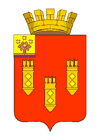 ЧУВАШСКАЯ РЕСПУБЛИКААДМИНИСТРАЦИЯ города Алатыря РАСПОРЯЖЕНИЕ«30» декабря 2020 г. № 338г. АлатырьОб утверждении Порядка реализации инвестиционного плана города Алатыря Чувашской Республики и ответственных лицОб утверждении Порядка реализации инвестиционного плана города Алатыря Чувашской Республики и ответственных лиц№Наименование проектаОрганизация, реализующая проект Срок реализацииОбщаястоимость проекта/в т.ч. вложено на _________Количество создаваемых рабочих мест/ в т.ч. создано на _________График встреч и переговоровГрафик встреч и переговоровГрафик встреч и переговоровХод реализации проекта Контактные данные №Наименование проектаОрганизация, реализующая проект Срок реализацииОбщаястоимость проекта/в т.ч. вложено на _________Количество создаваемых рабочих мест/ в т.ч. создано на _________Прием предпринимателей у главы муниципального образования/его заместителяПосещение площадки проектаИноеХод реализации проекта Контактные данные ДатаДатаДата№Наименование организации Вид деятельности ФИО руководителяКонтактное лицо (ФИО, должность, тел., эл. почта)№Наименование проектаОрганизацияКраткое описание проектаСрок реализацииОбщаястоимость проектаРабочие места Текущее состояние реализации проекта (описание текущего состояния, ход реализации (реализуется или приостановлен, причины приостановления), что сделано, что необходимо сделать, этапы реализации и сроки этапов, и т.д.)Проблемные вопросы, возникающие при реализации проектаНеобходимы меры поддержкиКонтактное лицо  (ФИО, должность, тел. эл. почта)Дата обновления информации № Место расположения Кадастровый номерПлощадь земельного участка, гаКатегория земельВид разрешенного пользованияФорма собственностиСведения об ограничениях использования земельного участка (правовой режим земельного участка, ограничения хозяйственного использования и др.)Кадастровая стоимость земельного участка, рублейУдаленность земельного участка от инженерной и транспортной инфраструктур, метровТерриториальная зона, в границах которой расположен земельный участок согласно правилам землепользования и застройки Основные виды разрешенного использования земельного участка, предусмотренные правилами землепользования и застройки Предполагаемое использованиеСведения об освоении
земельных участков№Наименование мероприятияСодержание мероприятияОтветственный исполнительСрок исполнения Ключевые показатели эффективности (КПЭ)№п/пНаименование организацииДата обращенияСодержание инвестиционного предложения Результаты рассмотрения предложения №п/пНаименованиеорганизацииЦель обращенияИтоги рассмотрения обращения №п/пНаименование мероприятияСроки проведения№п/пФ.И.О.ДолжностьКонтактные данные (тел., эл. почта)Лукишин Сергей АнатольевичГлава администрации города Алатыря Чувашской Республики8(83531) 2-02-70,8(83531) 2-04-25 (факс)galatr@cap.ruКолов Кирилл ИгоревичИсполняющий обязанности первого заместителя главы администрации - начальник отдела архитектуры, градостроительства, транспорта, природопользования и ЖКХ8 (83531) 2-00-19galatr_construct2@cap.ruМарунина Наталья ВасильевнаЗаместитель главы администрации по экономическим и финансовым вопросам - начальник отдела экономики8 (83531) 2-13-02galatr_economy2@cap.ruПилина Виктория ОмариевнаНачальник отдела имущественных и земельных отношений8 (83531) 2-06-38galatr_1gki@cap.ru